台灣神經內分泌腫瘤病友關懷協會—會員申請表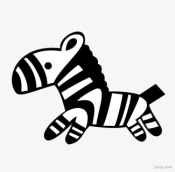 會員編號：_________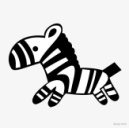 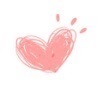 ~~~貼心小提醒；背面還有個人相關資料要填寫哦~~~~感謝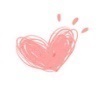 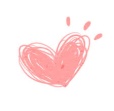 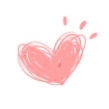 111年10月版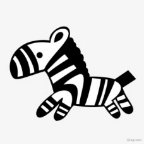 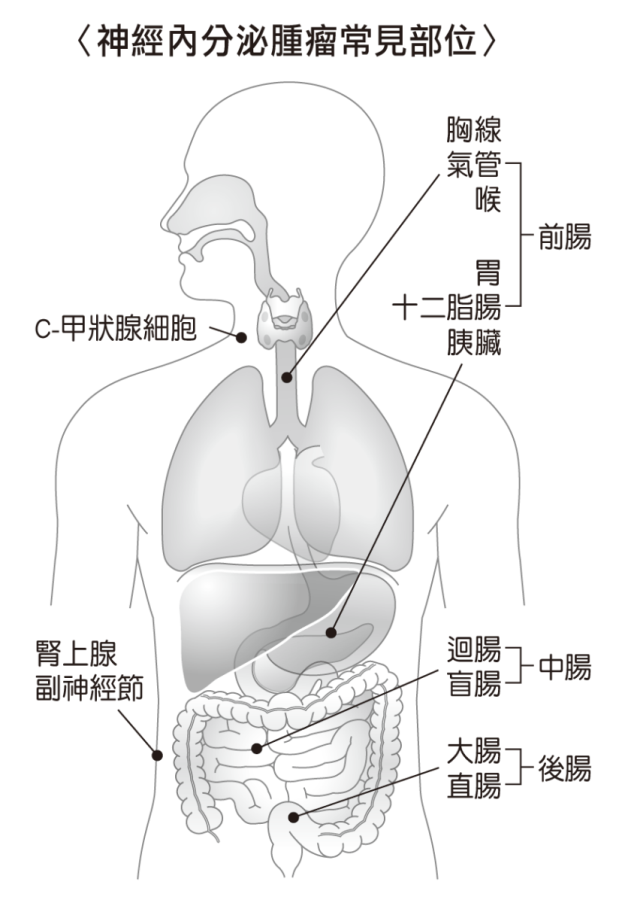 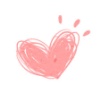 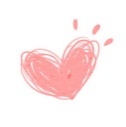 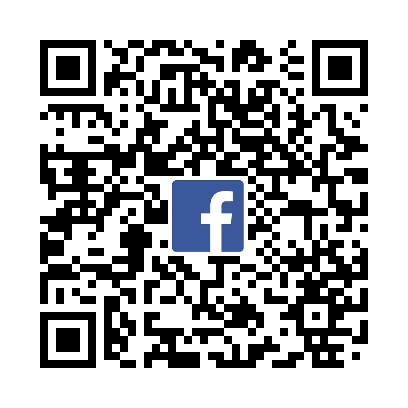 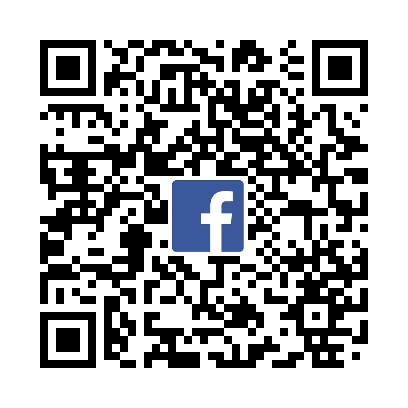 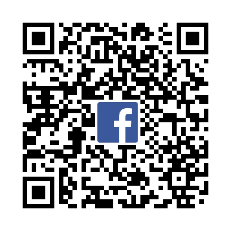 